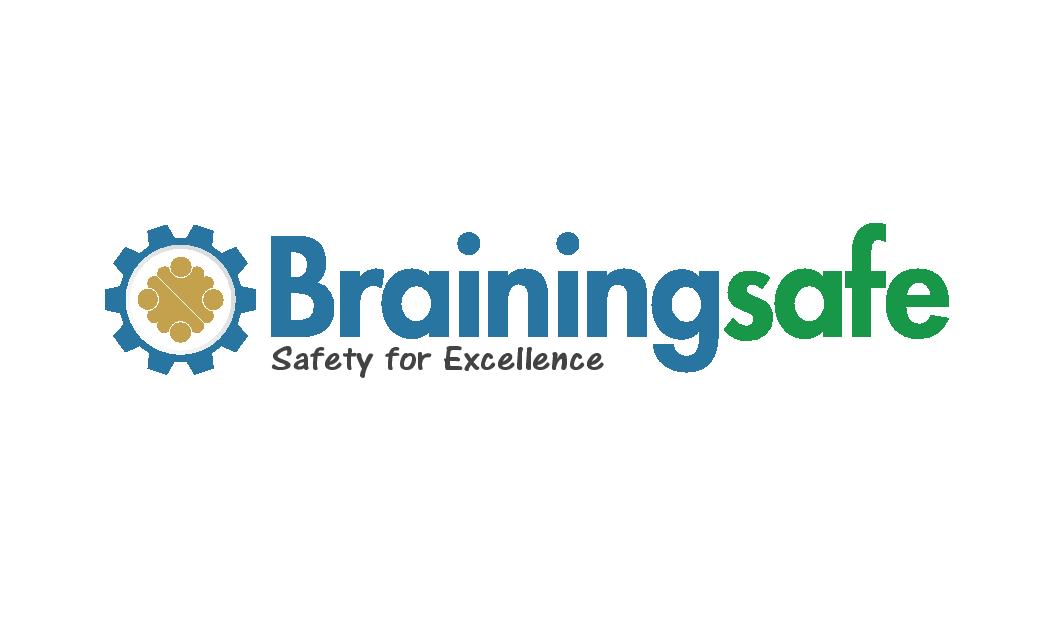 Complaint received by (name and designation):Date of receipt:Name of student Mobile numberEmail addressName of Course attendedStudent Number (if applicable)Date of attendancePlease give a detailed description of your complaint or concern.  (Please use a separate sheet if necessary).Please give a detailed description of your complaint or concern.  (Please use a separate sheet if necessary).Signature of the studentDate of submission